Gegevens van de bewoner(gedomicilieerd in Hasselt) Naam en voornaam1: ..………………………………………………………………………..…………………………………………………………………………………………………… Adres: ……………….…………………………………………………………………………..…………………………………………………………………………………………………… Telefoon/GSM-nummer (liefst GSM): ...……………………………………………………..	E-mailadres: ……………………………………………………………………………………Rijksregisternummer: …………………………………………………………………………. Nummerplaat van het voertuig: ..……………………………………………………………. Ik ben gedomicilieerd in een zone met beperkte parkeertijd of betaalzone en vraag een bewonersparkeervergunning aan.Gegevens van het bedrijf (in te vullen door de zaakvoerder of in naam van de zaakvoerder)Naam en voornaam: .............................................................……………………………..…………………………………………………………………………………………………… Functie (zaakvoerder of verantwoordelijke): ………………………………………………..……………………………………………………………………………………………………Naam en adres van bedrijf of leasenemer2 : …...…………………………………………..…………………………………………………………………………………………………… Telefoonnummer: ……………………....……………………………………………………..	Ondernemingsnummer: ………………………………...…………………………………….Wagen ingeschreven op naam van: ……………………………………………..…………. ……………………………………………………………………………………………………Naam gebruiker van het voertuig: ..…………………………………………………………. 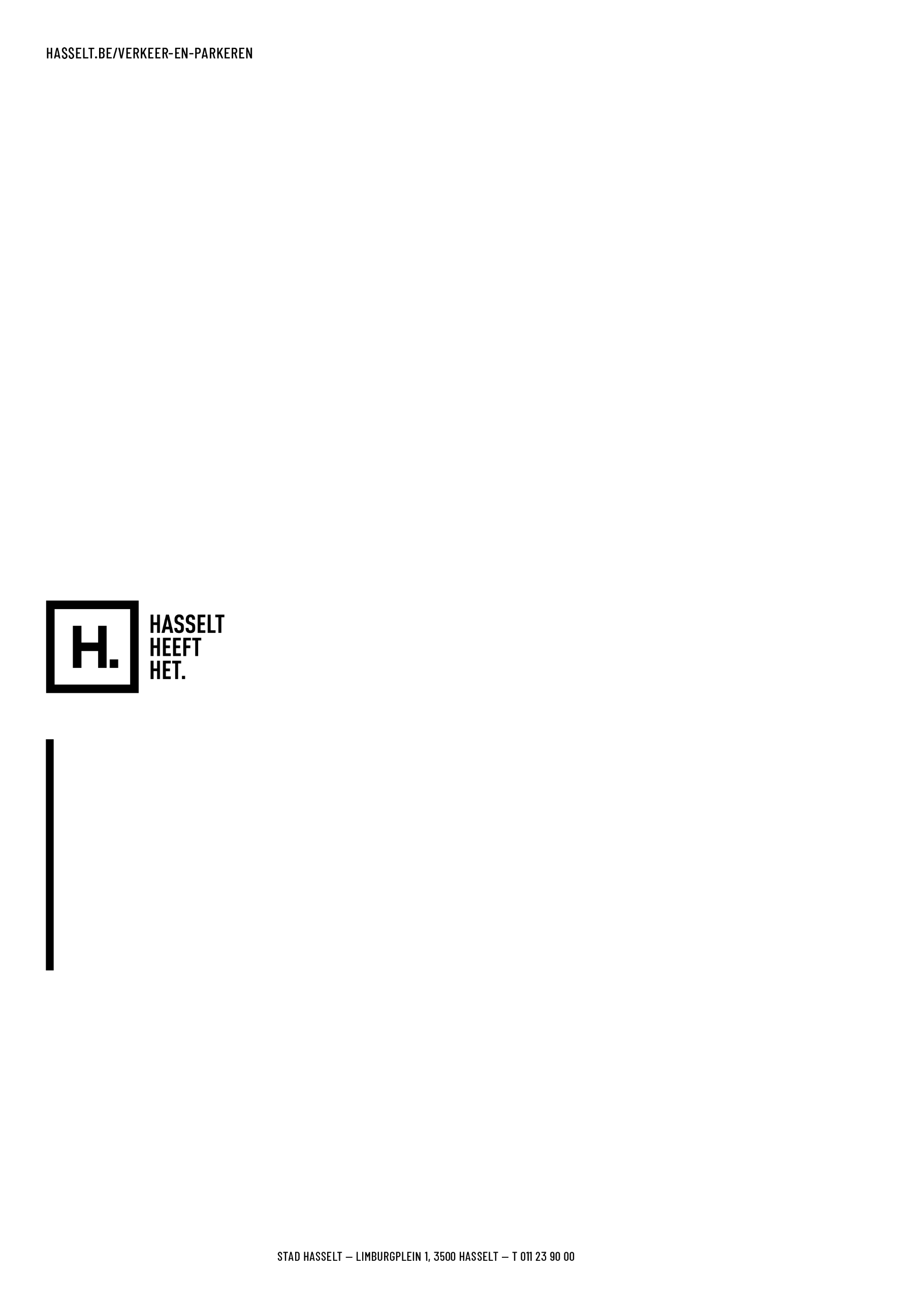 Ik verklaar dat de bovenstaande persoon(1) een personeelslid is van bedrijf(2) en in die hoedanigheid gebruik maakt van een bedrijfsvoertuig. De bovenstaande persoon(1) mag ook buiten de werkuren van zijn bedrijfsvoertuig gebruik maken.Ik bevestig dat ik op de hoogte ben van het parkeerreglement en ga ermee akkoord.Datum:	Handtekening bewoner:Handtekening werkgever:Bezorg deze aanvraag getekend aan de verkeerswinkel via verkeerswinkel@hasselt.be of via de uploadmogelijkheden op het e-loket. 